БАЗА ДАНИХ ЩОДО ДОСТУПНОСТІОБ’ЄКТІВ ГРОМАДСЬКОГО ПРИЗНАЧЕННЯДЛЯ ОСІБ З ІНВАЛІДНІСТЮ ТА МГН№ п/пГрупи об’єктівДата включення до реєструОб’єкт обстеження місце розташування, балансо-утримувачПерелік наявних засобів доступності, які відповідають вимогам ДБНПерелік робіт, які необхідно виконати згідно з вимогами ДБНФотофіксація виконаних робіт№ п/пГрупи об’єктівДата включення до реєструОб’єкт обстеження місце розташування, балансо-утримувачПерелік наявних засобів доступності, які відповідають вимогам ДБНПерелік робіт, які необхідно виконати згідно з вимогами ДБНФотофіксація виконаних робіт1234567ІАдміністративні будинкиАдміністративні будинки1Виконавчий комітет Покровської міської радиВиконавчий комітет Покровської міської радивул. Центральна,48пандус-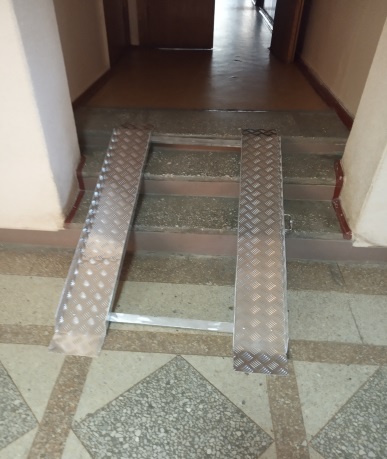 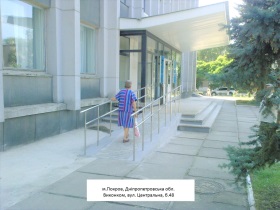 2УкртелекомЦентральна поштаУкртелекомЦентральна поштавул. Центральна, 50пандус-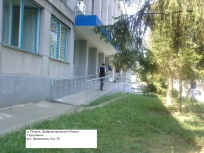 ІІЗаклади соціального призначенняЗаклади соціального призначення1Управління праці та соціального захисту населенняУправління праці та соціального захисту населеннявул. Горького,5 Балансоутримувач - Управління праці та соціального захисту населення виконавчого комітету Покровської міської радиПандус (ширина - 1,10 м, висота - 0,44 м, довжина - 5,75 м ) тапоручні (уздовж пандусу) з  відповідністю до державних будівельних норм-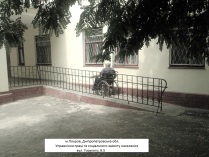 2Територіальний центр соціального обслуговування (надання соціальних послуг)Територіальний центр соціального обслуговування (надання соціальних послуг)вул. Героїв України,13 Балансоутримувач - МКП«Житлком-сервіс»Пандус (ширина - 1,46 м, висота - 0,78 м, довжина - 8,20 м),поручні (з обох сторін сходів), з відповідністю до державних будівельних норм-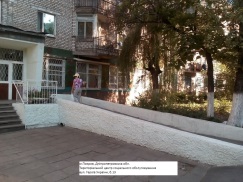 3Покровська рада ветеранівПокровська рада ветераніввул. Пушкіна,13пандус-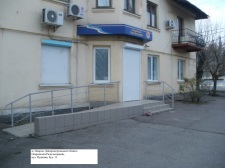 4Покровський відділ з питань призначення, перерахунку та виплати пенсій Нікопольського об’єднаного управління Пенсійного фонду України Дніпропетровської областіПокровський відділ з питань призначення, перерахунку та виплати пенсій Нікопольського об’єднаного управління Пенсійного фонду України Дніпропетровської областівул. Горького,7Пандус (ширина - 1,13 м, висота - 0,41 м, довжина - 6,61 м) тапоручні (уздовж пандусу) з відповідністю до державних будівельних норм.-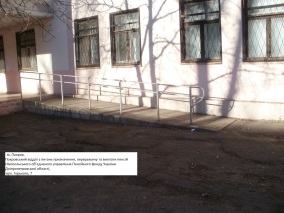 5Пункт обліку бездомних осіб при територіальномуцентрі соціального обслуговування (надання соціальних послуг),м. Покроввул. Центральна, 62Пункт обліку бездомних осіб при територіальномуцентрі соціального обслуговування (надання соціальних послуг),м. Покроввул. Центральна, 62вул. Центральна,62 Балансоутримувач - МКП«Житлком-сервіс»Планується облаштування сходів до приміщення поручнями до кінця поточного року-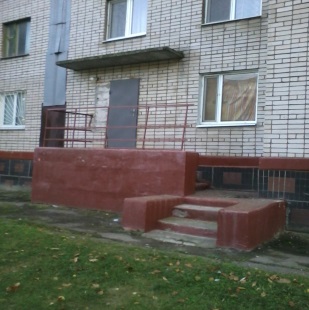 6Покровська міська філія Дніпропетровського обласного центру зайнятостіПокровська міська філія Дніпропетровського обласного центру зайнятостівул. Героїв України,5 Балансоутримувач - Покровська міська філія Дніпропетровського обласного центру зайнятостіКнопка виклику--ІVЗаклади освітиЗаклади освіти1КЗ "НВК №1"корпус 1(школа)КЗ "НВК №1"корпус 1(школа)вул. Центральна,35згідно ДБН-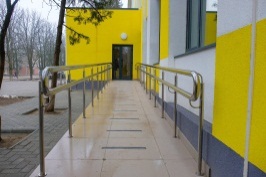 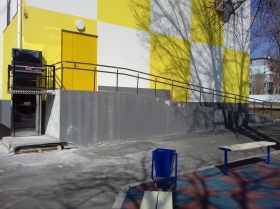 2КЗ "НВК №1"корпус 2(дошкільне відділення)КЗ "НВК №1"корпус 2(дошкільне відділення)вул. Центральна,33азгідно ДБН--3КЗ "НВК №1"корпус3(дошкільне відділення)КЗ "НВК №1"корпус3(дошкільне відділення)вул. Героїв Чорнобиля,4згідно ДБН--4КЗ "НВК №2"корпус 1(школа)КЗ "НВК №2"корпус 1(школа)вул. Л.Чайкіної, 15згідно ДБН-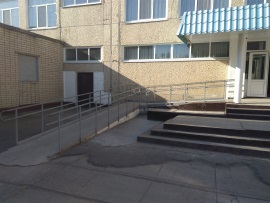 5КЗ "НВК №2" корпус 2(дошкільне відділення)КЗ "НВК №2" корпус 2(дошкільне відділення)вул. Л.Чайкіної,7згідно ДБН--6КЗ "СЗШ №2"КЗ "СЗШ №2"вул. І.Малки,15згідно ДБН-7КЗ "Загальноосвітній ліцей"КЗ "Загальноосвітній ліцей"вул. Центральна,31згідно ДБН-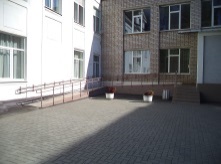 8КЗ "СЗШ №4"КЗ "СЗШ №4"вул. Уральська,2згідно ДБН-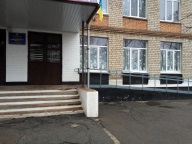 9КЗ "СЗШ №6"КЗ "СЗШ №6"вул. Чіатурська,6згідно ДБН-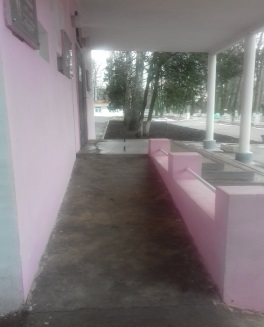 10КЗ "СЗШ №9"КЗ "СЗШ №9"вул. Л.Чайкіної, 29азгідно ДБН-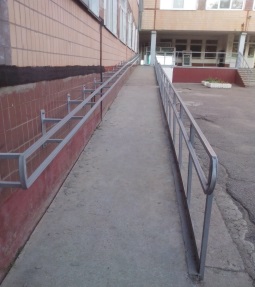 11КЗ "Олександрівська НСЗШ"КЗ "Олександрівська НСЗШ"вул. Калинова,62згідно ДБН--12КЗ "Чортомлицька НСЗШ"КЗ "Чортомлицька НСЗШ"вул. Осипенко,34згідно ДБН--13КДНЗ №5КДНЗ №5вул. Партизанська,37наявність перешкідного доступу--14КДНЗ №11КДНЗ №11вул. Курчатова, 12наявність перешкідного доступу--15КДНЗ №13КДНЗ №13вул. Героїв України,6анаявність перешкідного доступу--16КДНЗ №16КДНЗ №16вул. Шатохіна,3згідно ДБН-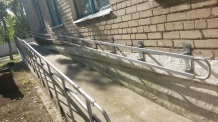 17КДНЗ №18КДНЗ №18вул. Фабрична,1наявність перешкідного доступу--18КДНЗ №21КДНЗ №21вул. Л.Чайкіної,10будівництво включено до проекту реконструкції будівлі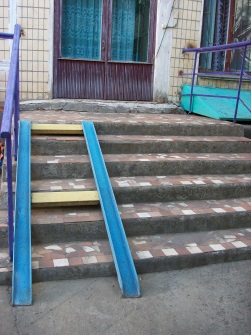 19КДНЗ №22КДНЗ №22вул. Л.Чайкіної,29згідно ДБН-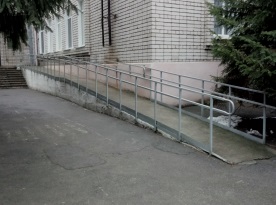 20КПНЗ "БТДЮ"КПНЗ "БТДЮ"вул. Центральна,5згідно ДБН-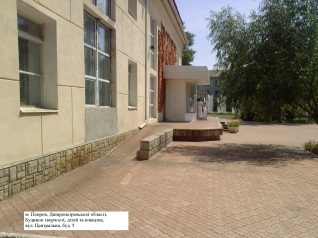 21Управління освіти виконавчого комітету Покровської міської радиУправління освіти виконавчого комітету Покровської міської радивул. Центральна,5пандус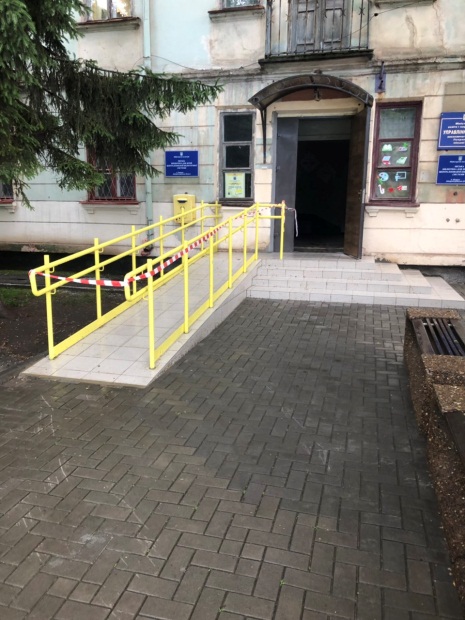 VЗаклади охорони здоров'яЗаклади охорони здоров'яКЗ «ЦМЛ м. Покров» ДОР»КЗ «ЦМЛ м. Покров» ДОР»вул. Медична,191Головний хірургічний корпусГоловний хірургічний корпус1.Облаштування території, прилеглої до будівлі закладу або установи, для комфортного пересування МГП (пониження висоти бортового каменю в місцях перетину тротуару із проїзною частиною)2. Доступний вхід в будівлю зовні (при потребі наявність пандусу при сходах, наявність поручня при сходах).3. Наявність зовні перед входом в будівлю зони для самостійного розвороту людини на кріслі -калясці.4. Наявність кнопки «виклику».5. Наявний вхід з торцевої сторони будівлі.6. Доступність всередині будинку до рівня 1 поверху (при потребі наявність пандусу, наявність поручнів при сходах).7. Доступність всередині будинку (ширина дверних відкритих прорізів у стіні а також виходів із приміщень, із коридорів не менше 0,9м.).8. Доступній вхід до усіх приміщень всередині будинку. (наявність ліфтів в внутрішніми розмірами кабіни не менше: ширини  1,1м, глибина - 1,4м, та шириною дверного прорізу не менше 0,9м).1.Позначення спеціальних паркувальних місць транспортних засобів для інвалідів біля будівлі.2. Облаштування будівлі тактильними табличками з інформацією зазначеною шрифтом Брайля3. Облаштування санітарної кімнати для доступності мало мобільних груп населення.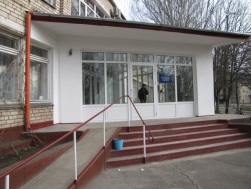 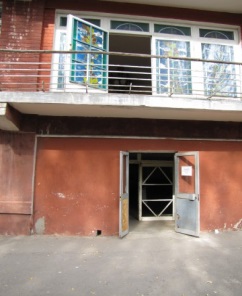 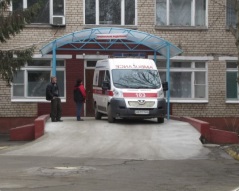 2Терапевтичний корпусТерапевтичний корпус1.Облаштування території, прилеглої до будівлі закладу або установи, для комфортного пересування МГП (пониження висоти бортового каменю в місцях перетину тротуару із проїзною частиною)2. Доступний вхід в будівлю зовні (при потребі наявність пандусу при сходах, наявність поручня при сходах).3. Наявність зовні перед входом в будівлю зони для самостійного розвороту людини на кріслі - калясці.4. Наявність кнопки «виклику».5. Наявний вхід з торцевої сторони будівлі.6. Доступність всередині будинку до рівня 1 поверху (при потребі наявність пандусу, наявність поручнів при сходах).7. Доступність всередині будинку (ширина дверних відкритих прорізів у стіні а також виходів із приміщень, із коридорів не менше 0,9м.).8. Доступній вхід до усіх приміщень всередині будинку. (наявність ліфтів в внутрішніми розмірами кабіни не менше: ширини  1,1м, глибина - 1,4м, та шириною дверного прорізу не менше 0,9м).9. Заклад забезпечений гінекологічним та мамологічним обладнанням, пристосованим до потреб осіб з інвалідністю з урахуванням особливостей їх пересування.1.Позначення спеціальних паркувальних місць транспортних засобів для інвалідів біля будівлі.2. Облаштування будівлі тактильними табличками з інформацією зазначеною шрифтом Брайля3. Облаштування санітарної кімнати для доступності мало мобільних груп населення.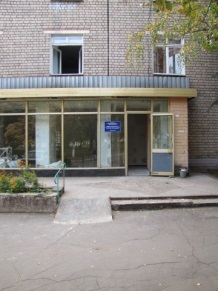 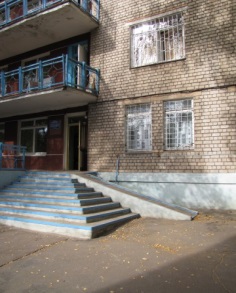 3Акушерсько-гінекологічний корпусАкушерсько-гінекологічний корпус1.Облаштування території, прилеглої до будівлі закладу або установи, для комфортного пересування МГП (пониження висоти бортового каменю в місцях перетину тротуару із проїзною частиною)2. Доступний вхід в будівлю зовні3. Наявність зовні перед входом в будівлю зони для самостійного розвороту людини на кріслі -калясці.4. Наявність кнопки «виклику».5. Наявний вхід з торцевої сторони будівлі.6. Доступність всередині будинку до рівня 1 поверху (при потребі наявність пандусу, наявність поручнів при сходах).7. Доступність всередині будинку (ширина дверних відкритих прорізів у стіні а також виходів із приміщень, із коридорів не менше 0,9м.).8. Доступний вхід до усіх приміщень всередині будинку. (наявність ліфтів в внутрішніми розмірами кабіни не менше: ширини  1,1м, глибина - 1,4м, та шириною дверного прорізу не менше 0,9м).1.Позначення спеціальних паркувальних місць транспортних засобів для інвалідів біля будівлі.2. Облаштування будівлі тактильними табличками з інформацією зазначеною шрифтом Брайля3. Облаштування санітарної кімнати для доступності мало мобільних груп населення.4. Облаштування входу з зовні.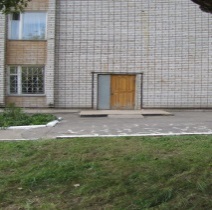 4.Інфекційний корпусІнфекційний корпус1.Облаштування території, прилеглої до будівлі закладу або установи, для комфортного пересування МГП (пониження висоти бортового каменю в місцях перетину тротуару із проїзною частиною)2. Наявність зовні перед входом в будівлю зони для самостійного розвороту людини на кріслі - калясці.3. Наявність кнопки «виклику».4. Наявний вхід з торцевої сторони будівлі.5. Доступність всередині будинку до рівня 1 поверху (при потребі наявність пандусу, наявність поручнів при сходах).6. Доступність всередині будинку (ширина дверних відкритих прорізів у стіні а також виходів із приміщень, із коридорів не менше 0,9м.).1.Позначення спеціальних паркувальних місць транспортних засобів для інвалідів біля будівлі.2. Облаштування будівлі тактильними табличками з інформацією зазначеною шрифтом Брайля3. Облаштування санітарної кімнати для доступності мало мобільних груп населення.4. Облаштування входу з зовні.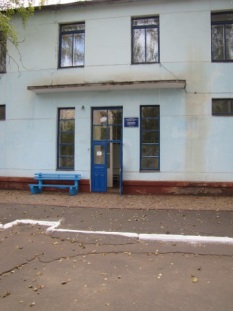 5ДитячийкорпусДитячийкорпус1.Облаштування території, прилеглої до будівлі закладу або установи, для комфортного пересування МГП (пониження висоти бортового каменю в місцях перетину тротуару із проїзною частиною)2. Наявність зовні перед входом в будівлю зони для самостійного розвороту людини на кріслі - калясці.3. Наявність кнопки «виклику».4. Наявний вхід з торцевої сторони будівлі.5. Доступність всередині будинку до рівня 1 поверху (при потребі наявність пандусу, наявність поручнів при сходах).6. Доступність всередині будинку (ширина дверних відкритих прорізів у стіні а також виходів із приміщень, із коридорів не менше 0,9м.).1.Позначення спеціальних паркувальних місць транспортних засобів для інвалідів біля будівлі.2. Облаштування будівлі тактильними табличками з інформацією зазначеною шрифтом Брайля3. Облаштування санітарної кімнати для доступності мало мобільних груп населення.4. Облаштування входу з зовні.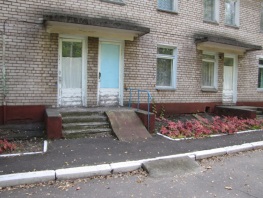 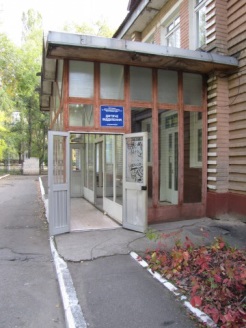 КНП «ЦПМСД Покровської міської ради», вул. Медична 19КНП «ЦПМСД Покровської міської ради», вул. Медична 19--Встановлення пандусів, підйомників, кімнат особистої гігієни-VIЗаклади відпочинку та туризмуЗаклади відпочинку та туризму----VIIФізкультурно-оздоровчі та спортивні закладиФізкультурно-оздоровчі та спортивні заклади-1Дитяча юнацько-спортивна школаДитяча юнацько-спортивна школавул. Горького,12пандус, поручні-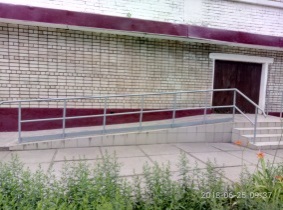 2Стадіон «Авангард»Стадіон «Авангард»вул. Центральна, 11адоступно-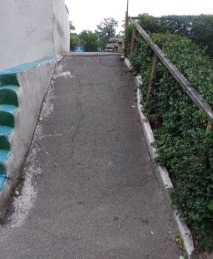 3Плавальний басейн «Дельфін»Плавальний басейн «Дельфін»вул. Центральна, 7апандус-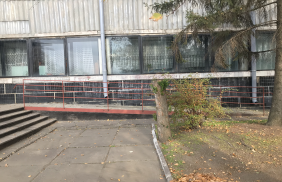 4Зона відпочинкуЗона відпочинкувул. Виборзькадоступно-VIIІКультурно-видовищні заклади та заклади дозвілляКультурно-видовищні заклади та заклади дозвілля1Міський  народний історико-краєзнавчий музейім. М.А. ЗанудькаМіський  народний історико-краєзнавчий музейім. М.А. Занудькавул. Пушкіна,8(приміщення орендоване)вільний доступ-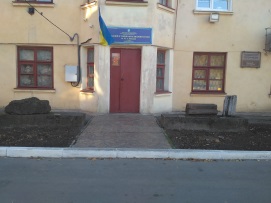 2Дитяча музична школам. ПокровДитяча музична школам. Покроввул. Л.Чайкіної, 29а(приміщення орендоване)є пандус-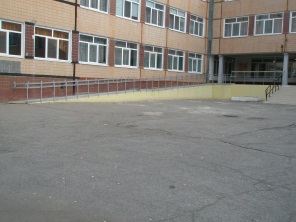 3КлубКлубвул. Перевізна,48 балансоутримувач –відділ культури виконавчого комітету Покровської міської радивільний доступ--4Дитяча школа мистецтвДитяча школа мистецтввул. Середи Григорія,9 балансоутриму-вач відділ культури виконавчого комітету Покровської міської радивільний доступ, будується пандус до глядацької зали--5Централізована бібліотечна системаЦентралізована бібліотечна системавул. Центральна,7 (приміщення орендоване)пандус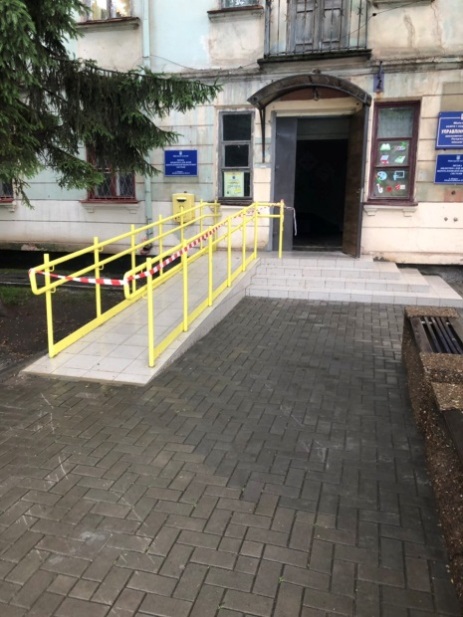 ІХПідприємства торгівлі та громадського харчуванняПідприємства торгівлі та громадського харчування1"Авоська""Авоська"Центральна, 69, Управляюча компанія ТОВ «Універсал-сервіс ЛТД»/Приватна власністьПандус, поручні-2Міні-маркет"Вечірній"Міні-маркет"Вечірній"вул. Центральна, 25Управляюча компанія ТОВ «Універсал-сервіс ЛТД»/Приватна власністьпандус, поручні-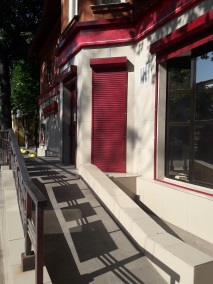 3" Аннушка"" Аннушка"Чайкіної Лізи, 13, Управляюча компанія ТОВ «Універсал-сервіс ЛТД»/Приватна власністьПандус, поручні--4" Астра"" Астра"Шляхова, 27, Управляюча компанія ТОВ «Універсал-сервіс ЛТД»/Приватна власність---5" Берізка"" Берізка"Торгова, 54, Управляюча компанія ТОВ «Універсал-сервіс ЛТД»/Приватна власністьПоручні-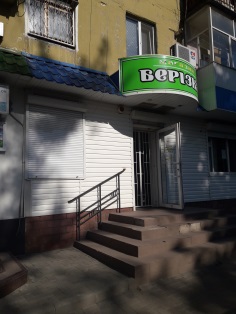 6" Бонус"" Бонус"Тикви Григорія, 10,  Управляюча компанія ТОВ «Універсал-сервіс ЛТД»/Приватна власністьДоступно--7"Валентина""Валентина"Лазо Сергія, 9,/Приватна власністьДоступно--8" Весна"" Весна"Тикви Григорія, 10, Управляюча компанія ТОВ «Універсал-сервіс ЛТД»/Приватна власністьПоручні--9" Гурман"" Гурман"Курчатова, 26, Управляюча компанія ТОВ «Універсал-сервіс ЛТД»/Приватна власність---10" Еліс"" Еліс"Центральна, 20, Управляюча компанія ТОВ «Універсал-сервіс ЛТД»/Приватна власність--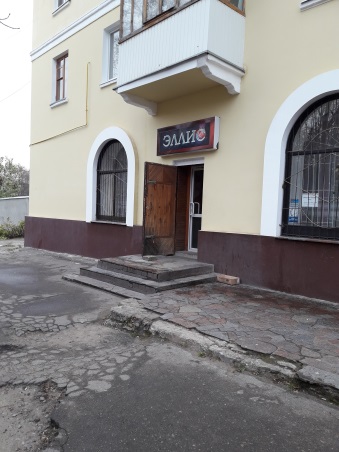 11" Інна"" Інна"Чехова, 15, Управляюча компанія ТОВ «Універсал-сервіс ЛТД»/Приватна власність---12" Калинка"" Калинка"Центральна, 28, Управляюча компанія ТОВ «Універсал-сервіс ЛТД»/Приватна власністьДоступно-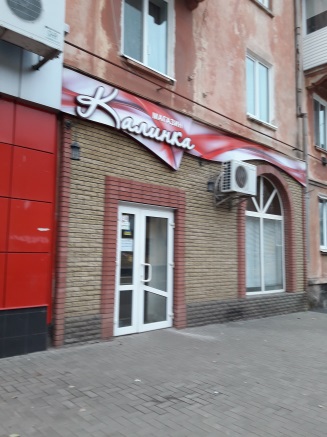 13" Крамниця"" Крамниця"Торгова, 60, Управляюча компанія ТОВ «Універсал-сервіс ЛТД»/Приватна власністьДоступно-14" Марс"" Марс"Затишна, 15, Управляюча компанія ТОВ «Універсал-сервіс ЛТД»/Приватна власність--15" Наталі"" Наталі"Калинова/Приватна власність---16" Наша ряба"" Наша ряба"Центральна, 28а, Управляюча компанія ТОВ «Універсал-сервіс ЛТД»/Приватна власністьДоступно-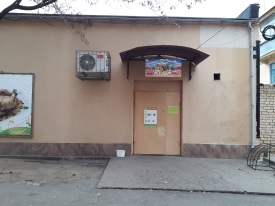 17" Наша ряба"" Наша ряба"Соборна, 5,/Приватна власність--18" Овочі, фрукти"" Овочі, фрукти"Шатохіна, 19,/Приватна власністьДоступно-19" Орхідея"" Орхідея"Центральна, 18, Управляюча компанія ТОВ «Універсал-сервіс ЛТД»/Приватна власністьПоручні-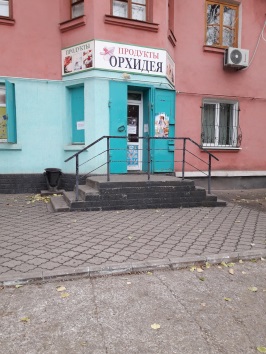 20" Оскар"" Оскар"Центральна, 32, Управляюча компанія ТОВ «Універсал-сервіс ЛТД»/Приватна власністьПоручні-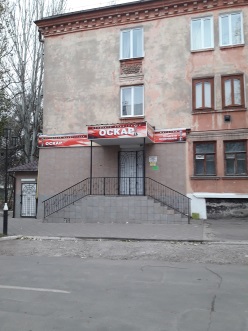 21"Пенсіонер""Пенсіонер"Шатохіна, 13, Управляюча компанія ТОВ «Універсал-сервіс ЛТД»/Приватна власністьПоручні--22" Продукти"" Продукти"Київська, 15,/Приватна власністьДоступно--23"Продукти""Продукти"Серьогіна, 12,/Приватна власністьДоступно--24"Продукти""Продукти"Нахімова, 4,/Приватна власністьДоступно--25"Продукти""Продукти"Сонячна, 57, /Приватна власністьДоступно--26"Продукти""Продукти"Тикви Григорія, 26, Управляюча компанія ТОВ «Універсал-сервіс ЛТД»/Приватна власністьПоручні-27"Продукти""Продукти"Центральна, 20,Управляюча компанія/Приватна власністьДоступно-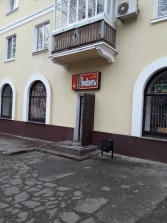 28"Продукти""Продукти"Ясна, 34,/Приватна власністьДоступно-29"Продукти""Продукти"Київська, 15а, /Приватна власністьДоступно-30"Продукти""Продукти"Малки Івана, 3а,/Приватна власністьДоступно-31"Продукти""Продукти"Шляхова (Пляжна),/Приватна власністьДоступно-32"Продукти""Продукти"Кутузова, 35/1,/Приватна власністьДоступно-33"Продукти""Продукти"Слов’янська, 2,/Приватна власністьДоступно-34"Продукти""Продукти"Малки Івана, 21/1,/Приватна власністьДоступно-35"Продукти""Продукти"Шатохіна, 19, Управляюча компанія ТОВ «Універсал-сервіс ЛТД»/Приватна власністьДоступно-36"Продукти""Продукти"Гудзя, 11, Управляюча компанія ТОВ «Універсал-сервіс ЛТД»/Приватна власністьДоступно-37"Продукти""Продукти"Соборна (р-к 35 мк.),/Приватна власністьДоступно-38" Пятачок"" Пятачок"Шляхова, 158/1,/Приватна власністьДоступно-39" Родник -2"" Родник -2"Партизанська, 1/2,/Приватна власністьДоступно-40" Ромашка"" Ромашка"Чайкіної Лізи, 34, Управляюча компанія ТОВ «Універсал-сервіс ЛТД»/Приватна власністьПоручні-41" Салют"" Салют"Затишна, 15, Управляюча компанія ТОВ «Універсал-сервіс ЛТД»/Приватна власністьДоступно-42" Сана"" Сана"Центральна, 54, Управляюча компанія ТОВ «Універсал-сервіс ЛТД»/Приватна власністьДоступно-43" Союз"" Союз"Чиатурська, 1, Управляюча компанія ТОВ «Універсал-сервіс ЛТД»/Приватна власністьДоступно-44"Спокуса +""Спокуса +"Затишна, 7а, Управляюча компанія ТОВ «Універсал-сервіс ЛТД»/Приватна власністьПоручні-45"Стожари""Стожари"Пушкіна, 9Управляюча/Приватна власністьДоступно-46"Стожари""Стожари"Центральна, 50, Управляюча компанія ТОВ «Універсал-сервіс ЛТД»/Приватна власність--47"Сытый муж""Сытый муж"Центральна, 36/2, Управляюча компанія ТОВ «Універсал-сервіс ЛТД»/Приватна власністьДоступно-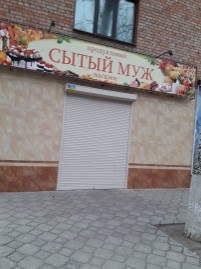 48"Україночка""Україночка"Центральна, 47, Управляюча компанія ТОВ «Універсал-сервіс ЛТД»/Приватна власність--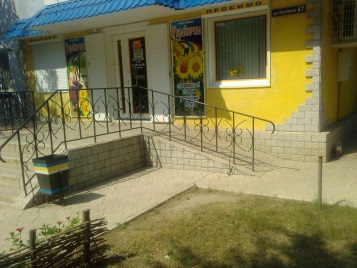 49"Українське м'ясо""Українське м'ясо"Чайкіної Лізи, 29,/Приватна власністьДоступно--50"Українські ковбаси""Українські ковбаси"Чайкіної Лізи, 6, Управляюча компанія ТОВ «Універсал-сервіс ЛТД»/Приватна власністьПандус, поручні-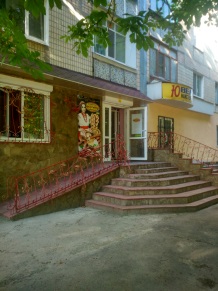 51"АТБ-МАРКЕТ-192""АТБ-МАРКЕТ-192"Героїв України, 6,/Приватна власністьПандус, поручні-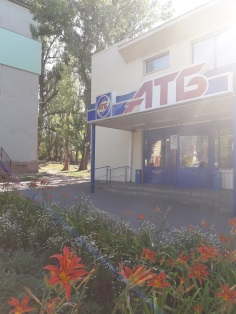 52"АТБ-МАРКЕТ-53""АТБ-МАРКЕТ-53"Чайкіної Лізи, 29/Приватна власністьПандус, поручні-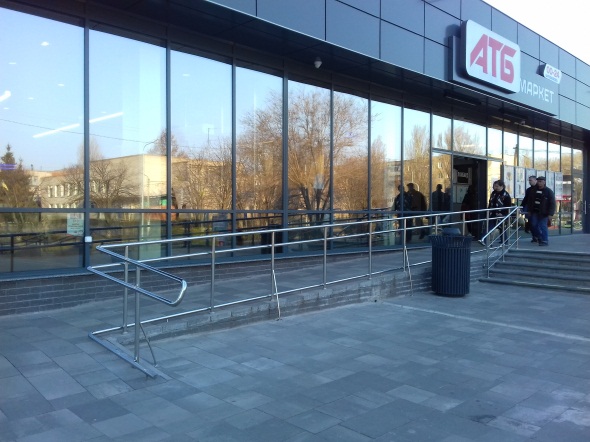 53"Ковбас-маркет""Ковбас-маркет"Медична, 32, Управляюча компанія ТОВ «Універсал-сервіс ЛТД»/Приватна власність---54"Ковбас-маркет""Ковбас-маркет"Соборна, 5а/Приватна власністьДоступно--55"Корал""Корал"Зустрічна, 18/Приватна власністьДоступно--56"Лайм""Лайм"Малки Івана, 4,/Приватна власністьПандус, доступно-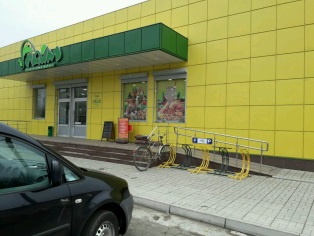 57"Олімп""Олімп"Партизанська, 15/1/Приватна власністьДоступно--58"Орфей""Орфей"Центральна, 2/14 Управляюча компанія ТОВ «Універсал-сервіс ЛТД»/Приватна власністьДоступно--59"Продукти № 5""Продукти № 5"Київська, 15/Приватна власністьДоступно--60"Продукти № 6""Продукти № 6"Мирного Панаса, 6/Приватна власністьДоступно--61"Продукти""Продукти"Чехова, 2а,/Приватна власністьДоступно--62"Родник - 1""Родник - 1"Партизанська, 1/1/Приватна власністьДоступно--63"Софі""Софі"Центральна, 32/1, Управляюча компанія ТОВ «Універсал-сервіс ЛТД»/Приватна власністьПандус, поручні--64"Стожари""Стожари"Соборна, 35, Управляюча компанія ТОВ «Універсал-сервіс ЛТД»/Приватна власність---65"Тополь""Тополь"Торгова, 58, Управляюча компанія ТОВ «Універсал-сервіс ЛТД»/Приватна власністьПандус-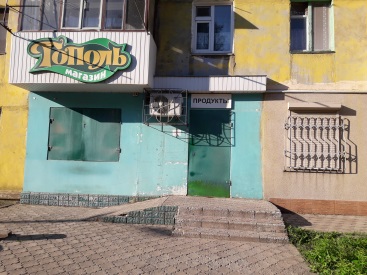 66"Насолода""Насолода"Чайкіної Лізи, 30, Управляюча компанія ТОВ «Універсал-сервіс ЛТД»/Приватна власність---67магазин "Спокуса"магазин "Спокуса"Чайкіної Лізи, 30, Управляюча компанія ТОВ «Універсал-сервіс ЛТД»/Приватна власність---68Пивна лавкаПивна лавкаСоборна, 5/Приватна власність---69Пивна лавкаПивна лавкаТоргова, 54, Управляюча компанія ТОВ «Універсал-сервіс ЛТД»/Приватна власність---70Пивний магнатПивний магнатЧехова 1,ЗАТ Оветри/приватна власність---71«Салями»«Салями»Г.Україна,5 Управляюча компанія ТОВ «Універсал-сервіс ЛТД»/Приватна власністьПоручні--72Мінімаркет «Сімейний»Мінімаркет «Сімейний»Торгова, 49, Управляюча компанія ТОВ «Універсал-сервіс ЛТД»/Приватна власністьПандус-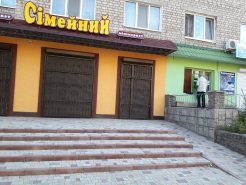 73«ВВП»«ВВП»Гудзя, 11, Приватна власністьДоступно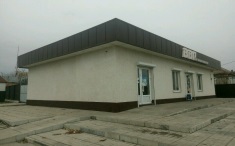 74«Вацак»«Вацак»Центральна,23, Управляюча компанія ТОВ «Універсал-сервіс ЛТД»/Приватна власність--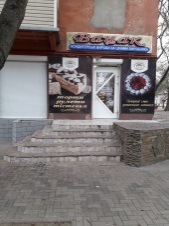 75«Чарівниця»«Чарівниця»Соборна,3аПандус-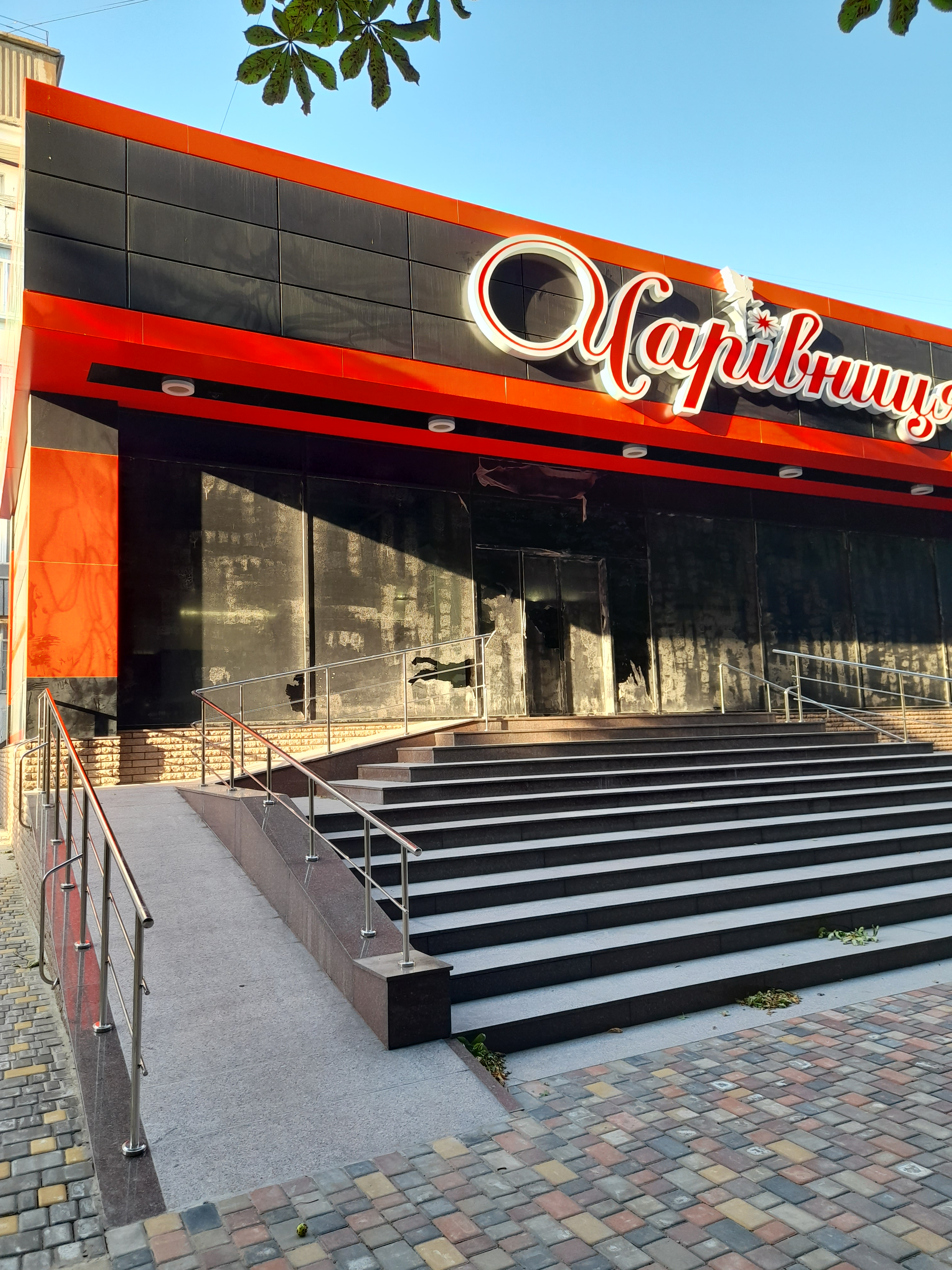 76Торговельний комплексТорговельний комплексСоборна, 11аПандус-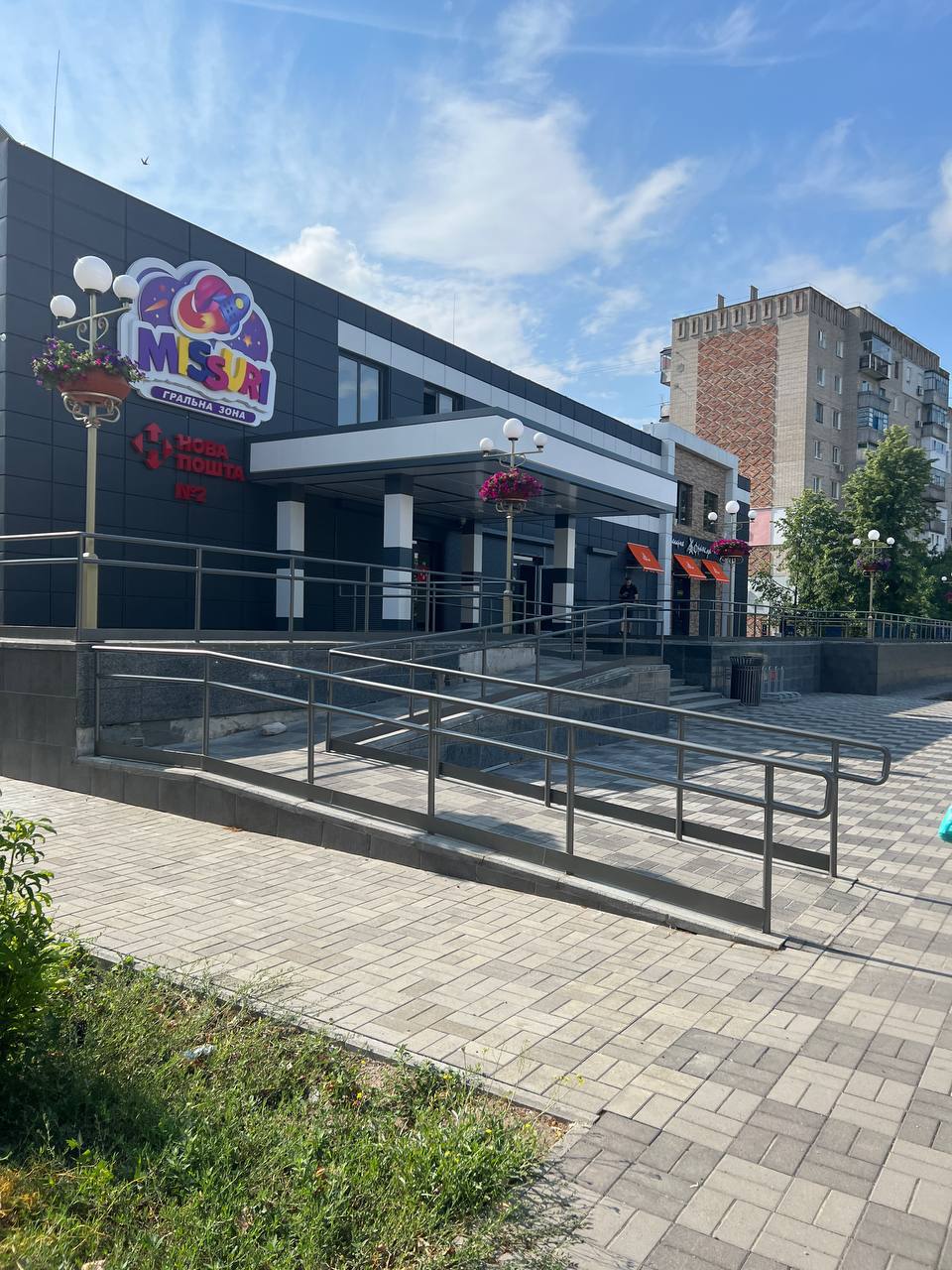 Промислові магазиниПромислові магазини77" 1000 дрібниць"" 1000 дрібниць"Центральна, 54, Управляюча компанія ТОВ «Універсал-сервіс ЛТД»/Приватна власністьДоступно-78" 1000 обоев"" 1000 обоев"Центральна, 54, Управляюча компанія ТОВ «Універсал-сервіс ЛТД»/Приватна власністьДоступно-79" Vodafone"" Vodafone"Центральна, 46 Управляюча компанія ТОВ «Універсал-сервіс ЛТД»/Приватна власність--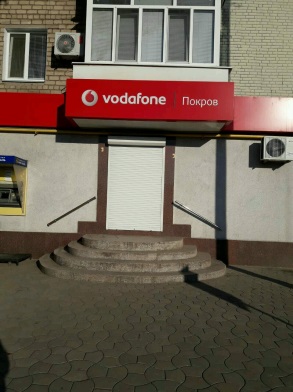 80«Авто Сім Пол»«Авто Сім Пол»Чайкіної Лізи,  1, Управляюча компанія ТОВ «Універсал-сервіс ЛТД»/Приватна власність---81АвтозапчастиниАвтозапчастиниЦентральна, 51,/Приватна власність---82" Автомагазин"" Автомагазин"Центральна, 54, Управляюча компанія ТОВ «Універсал-сервіс ЛТД»/Приватна власністьДоступно-83АвтоплюсАвтоплюсМедична, 5, Управляюча компанія ТОВ «Універсал-сервіс ЛТД»/Приватна власністьПоручні-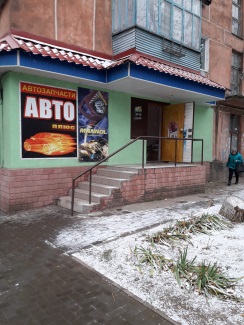 84«Акцент»«Акцент»Центральна, 15, Управляюча компанія ТОВ «Універсал-сервіс ЛТД»/Приватна власність--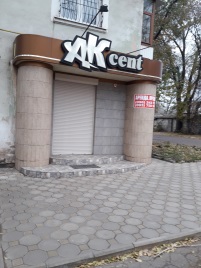 85«Алекса»«Алекса»Центральна, 52, Управляюча компанія ТОВ «Універсал-сервіс ЛТД»/Приватна власність---86«Алюр»«Алюр»Центральна, 46, Управляюча компанія ТОВ «Універсал-сервіс ЛТД»/Приватна власністьПоручні--87«Анна»«Анна»Центральна, 51,/Приватна власність---88" Антошка"" Антошка"Центральна, 42, Управляюча компанія ТОВ «Універсал-сервіс ЛТД»/Приватна власністьПоручні-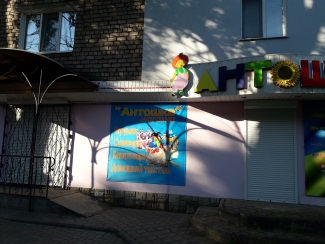 89" Веsт"" Веsт"Центральна, 52а, Управляюча компанія ТОВ «Універсал-сервіс ЛТД»/Приватна власність--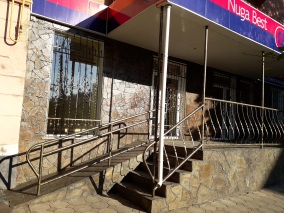 90«Взуття класік»«Взуття класік»Центральна, 46, Управляюча компанія ТОВ «Універсал-сервіс ЛТД»/Приватна власністьпоручні--91«Віват»«Віват»Медична, 32 Управляюча компанія ТОВ «Універсал-сервіс ЛТД»/Приватна власністьпоручні--92"Все для дому""Все для дому"Героїв України, 14, Управляюча компанія ТОВ «Універсал-сервіс ЛТД»/Приватна власністьДоступно-93Декорбуд»Декорбуд»Торгова, 54, Управляюча компанія ТОВ «Універсал-сервіс ЛТД»/Приватна власністьпоручні--94«Нова оселя»«Нова оселя»Чайкіної Лізи, 6 Управляюча компанія ТОВ «Універсал-сервіс ЛТД»/Приватна власністьПоручні, пандус--95"Дитячий світ""Дитячий світ"Центральна, 33, Управляюча компанія ТОВ «Універсал-сервіс ЛТД»/Приватна власністьПандус-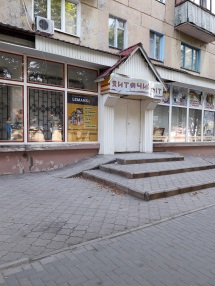 96" Єва"" Єва"Центральна, 32, Управляюча компанія ТОВ «Універсал-сервіс ЛТД»/Приватна власність--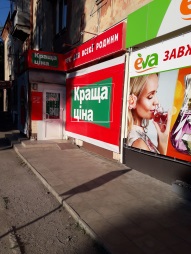 97" Євросвіт"" Євросвіт"Торгова, 58, Управляюча компанія ТОВ «Універсал-сервіс ЛТД»/Приватна власністьПандус, поручні-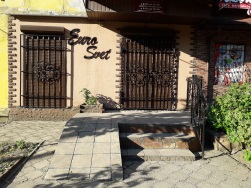 98" Жемчужина"" Жемчужина"Центральна, 54, Управляюча компанія ТОВ «Універсал-сервіс ЛТД»/Приватна власністьДоступно--99«ЖЖУК»«ЖЖУК»Центральна, 33, Управляюча компанія ТОВ «Універсал-сервіс ЛТД»/Приватна власністьПоручні-100«Жіночий одяг»«Жіночий одяг»Центральна, 52, Управляюча компанія ТОВ «Універсал-сервіс ЛТД»/Приватна власністьДоступно--101" Катерина"" Катерина"Медична, 26 Управляюча компанія ТОВ «Універсал-сервіс ЛТД»/Приватна власністьПандус-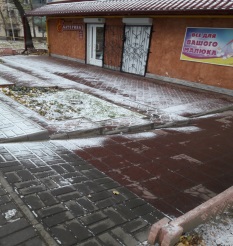 102" Київстар"" Київстар"Центральна, 46, Управляюча компанія ТОВ «Універсал-сервіс ЛТД»/Приватна власністьПоручні-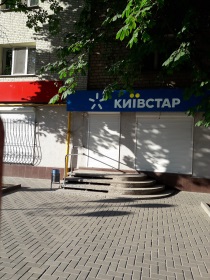 103«Копійочка»«Копійочка»Центральна, 46, Управляюча компанія ТОВ «Універсал-сервіс ЛТД»/Приватна власністьПандус, поручні--104«Мадам Ексклюзив»«Мадам Ексклюзив»Центральна, 52, Управляюча компанія ТОВ «Універсал-сервіс ЛТД»/Приватна власність---105«Мадок»«Мадок»Чайкіної Лізи, 6, Управляюча компанія ТОВ «Універсал-сервіс ЛТД»/Приватна власність---106" Малыш"" Малыш"Центральна, 44, Управляюча компанія ТОВ «Універсал-сервіс ЛТД»/Приватна власність--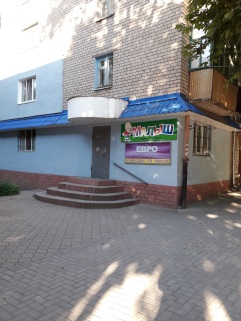 107«Комп’ютерний всесвіт»«Комп’ютерний всесвіт»Центральна, 44, Управляюча компанія ТОВ «Універсал-сервіс ЛТД»/Приватна власність--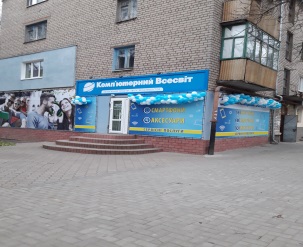 108" Меблі"" Меблі"Торгова, 60, Управляюча компанія ТОВ «Універсал-сервіс ЛТД»/Приватна власністьДоступно--109" Меблі"" Меблі"Центральна, 33, Управляюча компанія ТОВ «Універсал-сервіс ЛТД»/Приватна власністьПандус--110"Мегабайт""Мегабайт"Медична, 32, Управляюча компанія ТОВ «Універсал-сервіс ЛТД»/Приватна власність---111"Мелодія""Мелодія"Медична,32 Управляюча компанія ТОВ «Універсал-сервіс ЛТД»/Приватна власність---112" Мелочи жизни"" Мелочи жизни"Торгова, 54, Управляюча компанія ТОВ «Універсал-сервіс ЛТД»/Приватна власність---113" Мелочи жизни"" Мелочи жизни"Чехова, 7/8, Управляюча компанія ТОВ «Універсал-сервіс ЛТД»/Приватна власність--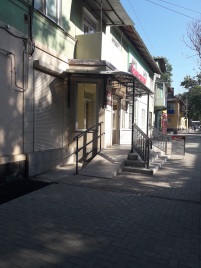 114" Міка"" Міка"Центральна, 36/1, Управляюча компанія ТОВ «Універсал-сервіс ЛТД»/Приватна власністьДоступно-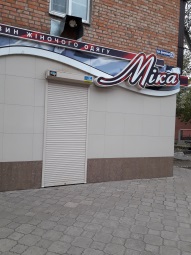 115«Наира»«Наира»Соборна, 13,/Приватна власністьПоручні-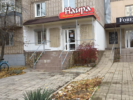 116«Новий стиль»«Новий стиль»Чайкіної Лізи, 20, Управляюча компанія ТОВ «Універсал-сервіс ЛТД»/Приватна власністьпоручні--117" Олівець"" Олівець"Центральна, 13, Управляюча компанія ТОВ «Універсал-сервіс ЛТД»/Приватна власністьДоступно-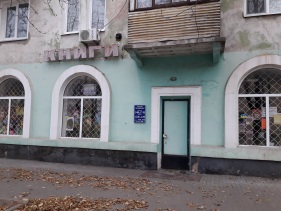 118«Піраміда»«Піраміда»Центральна, 17, Управляюча компанія ТОВ «Універсал-сервіс ЛТД»/Приватна власність--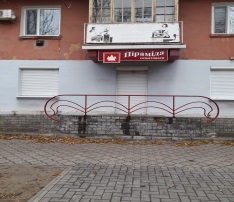 119" Промтовари"" Промтовари"Чайкіної Лізи, 29, Управляюча компанія ТОВ «Універсал-сервіс ЛТД»/Приватна власністьДоступно--120«Роксолана»«Роксолана»Героїв України, 8, Управляюча компанія ТОВ «Універсал-сервіс ЛТД»/Приватна власністьПоручні--121" Світ канцелярії"" Світ канцелярії"Героїв України, 5, Управляюча компанія ТОВ «Універсал-сервіс ЛТД»/Приватна власністьПандус, поручні-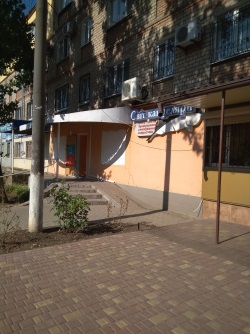 122"Союздрук""Союздрук"Чиатурська, 1, Управляюча компанія ТОВ «Універсал-сервіс ЛТД»/Приватна власністьпоручні--123" Спорттовари"" Спорттовари"Шатохіна, 19, Управляюча компанія ТОВ «Універсал-сервіс ЛТД»/Приватна власністьДоступно-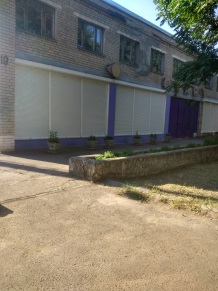 124"Тепло плюс""Тепло плюс"Лізи Чайкіної, 6, Управляюча компанія ТОВ «Універсал-сервіс ЛТД»/Приватна власністьПандус-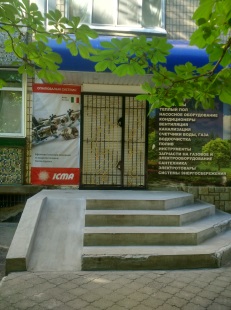 125«Усмішка»«Усмішка»Медична, 32, Управляюча компанія ТОВ «Універсал-сервіс ЛТД»/Приватна власність---126«Фенікс»«Фенікс»Чехова, 15, Управляюча компанія ТОВ «Універсал-сервіс ЛТД»/Приватна власність---127" Фортуна"" Фортуна"Соборна, 21,/Приватна власністьПандус--128" ЦУМ"" ЦУМ"Центральна, 47а/Приватна власністьПандус-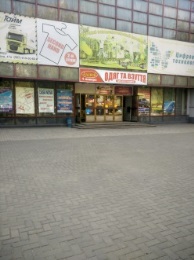 129" Чоловічий одяг"" Чоловічий одяг"Героїв України, 5, Управляюча компанія ТОВ «Універсал-сервіс ЛТД»/Приватна власністьПандус-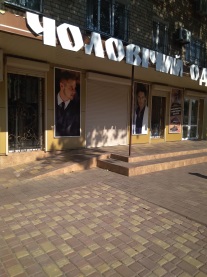 130«Шанс»«Шанс»Соборна, 15, Управляюча компанія ТОВ «Універсал-сервіс ЛТД»/Приватна власність---131"Аврора""Аврора"Героїв України, 5, Управляюча компанія ТОВ «Універсал-сервіс ЛТД»/Приватна власністьПандус,  поручні-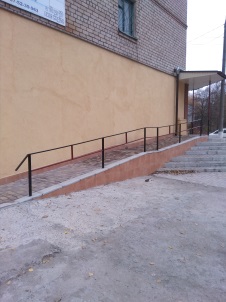 132«Автозапчастини»«Автозапчастини»Центральна, 67, Управляюча компанія ТОВ «Універсал-сервіс ЛТД»/Приватна власністьпоручні--133"Акваторія""Акваторія"Героїв України, 2а/1, Управляюча компанія ТОВ «Універсал-сервіс ЛТД»/Приватна власністьПандус, поручні--134«Ассоль»«Ассоль»Чехова, 15, Управляюча компанія ТОВ «Універсал-сервіс ЛТД»/Приватна власність---135«Берізка»«Берізка»Центральнна, 15, Управляюча компанія ТОВ «Універсал-сервіс ЛТД»/Приватна власністьпоручні--136" Nina"" Nina"Героїв України4/21, Управляюча компанія ТОВ «Універсал-сервіс ЛТД»/Приватна власністьПандус, поручні-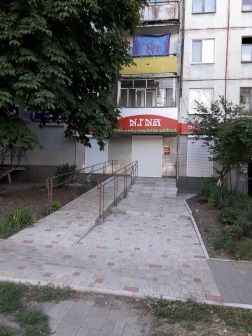 137«Бриллион»«Бриллион»Центральна50, Управляюча компанія ТОВ «Універсал-сервіс ЛТД»/Приватна власністьПоручні--138«Велес»«Велес»Затишна11/2, Управляюча компанія ТОВ «Універсал-сервіс ЛТД»/Приватна власність---139"Вікторія""Вікторія"Торгова58/2, Управляюча компанія ТОВ «Універсал-сервіс ЛТД»/Приватна власністьПандус, поручні-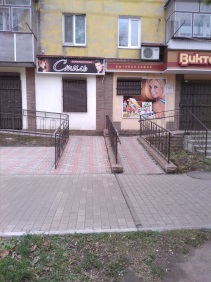 140«Властелин»«Властелин»Уральська1, Управляюча компанія ТОВ «Універсал-сервіс ЛТД»/Приватна власність---141«Господарочка»«Господарочка»Центральна18, Управляюча компанія ТОВ «Універсал-сервіс ЛТД»/Приватна власність---142«Даринка»«Даринка»Торгова57/Приватна власність---143"Дарунок""Дарунок"Центральна, 54, Управляюча компанія ТОВ «Універсал-сервіс ЛТД»/Приватна власністьДоступно--144"Електропроводка""Електропроводка"Торгова, 58, Управляюча компанія ТОВ «Універсал-сервіс ЛТД»/Приватна власністьПоручні-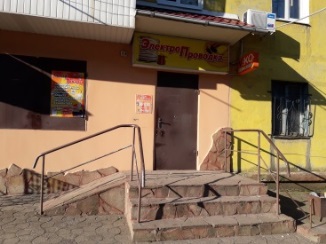 145"Золотой Век""Золотой Век"Центральна, 44, Управляюча компанія ТОВ «Універсал-сервіс ЛТД»/Приватна власністьПандус, поручні-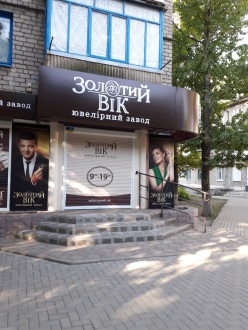 146«Країна меблів»«Країна меблів»Героїв України, 6,/Приватна власність---147«Лотос»«Лотос»Центральна,, 28, Управляюча компанія ТОВ «Універсал-сервіс ЛТД»/Приватна власність---148"Любава""Любава"Центральна, 2/9Б, Управляюча компанія ТОВ «Універсал-сервіс ЛТД»/Приватна власністьДоступно--149«Максимум»«Максимум»Центральна, 50/Приватна власністьПоручні--150"Маруся""Маруся"Центральна, 10, Управляюча компанія ТОВ «Універсал-сервіс ЛТД»/Приватна власністьДоступно--151"Мелочи жизни""Мелочи жизни"Центральна, 54, Управляюча компанія ТОВ «Універсал-сервіс ЛТД»/Приватна власністьДоступно--152"Мелочи жизни""Мелочи жизни"Центральна, 10/Приватна власність--153"Мелочи жизни""Мелочи жизни"Торгова, 58/21, Управляюча компанія ТОВ «Універсал-сервіс ЛТД»/Приватна власністьПоручні-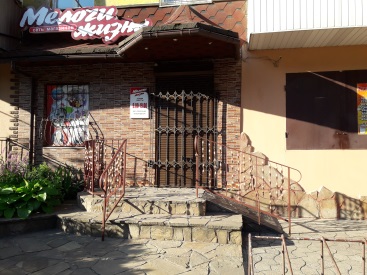 154"Мелочи жизни""Мелочи жизни"Чайкіної Лізи 4/17, Управляюча компанія ТОВ «Універсал-сервіс ЛТД»/Приватна власністьПоручні-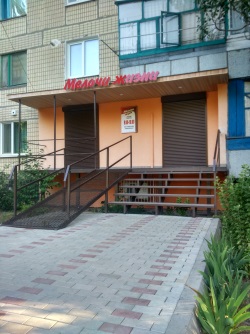 155"Міка""Міка"Центральна, 59, Управляюча компанія ТОВ «Універсал-сервіс ЛТД»/Приватна власністьПандус, поручні-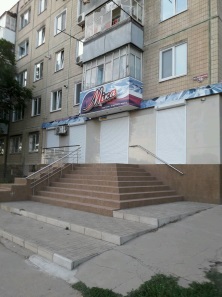 156"Радуга""Радуга"Чиатурська, 1, Управляюча компанія ТОВ «Універсал-сервіс ЛТД»/Приватна власністьДоступно--157«Сантехцентр»«Сантехцентр»Торгова, 49/Приватна власність---158"Строймастер""Строймастер"Тикви Григорія, 10, ЧАО ДОПАС---159"Строймастер""Строймастер"Соборна, 5а/Приватна власність---160"Терра""Терра"Торгова, 54, Управляюча компанія ТОВ «Універсал-сервіс ЛТД»/Приватна власність---161Торговий комплекс "Меблі"Торговий комплекс "Меблі"Чехова, 1, ОВЕТРИ/Приватна власністьПандус, поручні--162"Фокстрот""Фокстрот"Центральна, 37/Приватна власністьПандус-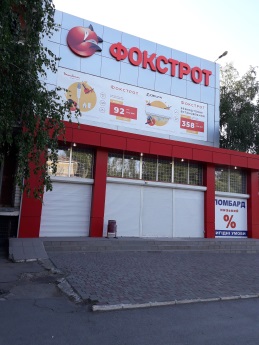 163"Форсаж""Форсаж"Чехова, 3, Управляюча компанія ТОВ «Універсал-сервіс ЛТД»/Приватна власністьПандус-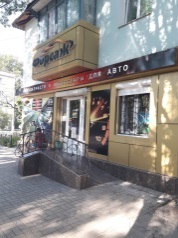 164«Цельсій»«Цельсій»Центральна, 50, Управляюча компанія ТОВ «Універсал-сервіс ЛТД»/Приватна власність---165АвтомагазинАвтомагазинЦентральна, 51/Приватна власність---166"Дім, сад, город""Дім, сад, город"Київська, 1, /Приватна власністьДоступно--167«Оптика»«Оптика»Центральна, 2 Управляюча компанія ТОВ «Універсал-сервіс ЛТД»/Приватна власність---168«Територія уюта»«Територія уюта»Соборна, 33, Управляюча компанія ТОВ «Універсал-сервіс ЛТД»/Приватна власність-169"Будівельник""Будівельник"Київська, 15/Приватна власністьДоступно--170"Вінтаж""Вінтаж"Чехова, 3, Управляюча компанія ТОВ «Універсал-сервіс ЛТД»/Приватна власністьпоручні-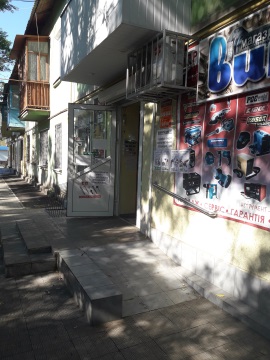 171"Лівія""Лівія"Шатохіна, 17/2, Управляюча компанія ТОВ «Універсал-сервіс ЛТД»/Приватна власністьПандус, поручні-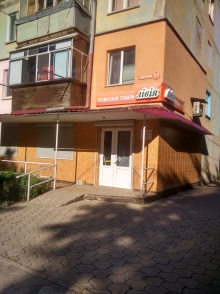 172"Ритуал-Сервіс""Ритуал-Сервіс"Героїв України, 14,/Приватна власністьДоступно--173"Оптика""Оптика"Чехова, 6, Управляюча компанія ТОВ «Універсал-сервіс ЛТД»/Приватна власністьПандус--174"Автозапчастини""Автозапчастини"Вишнева, 2а/Приватна власністьДоступно--175Непродовольчий магазинНепродовольчий магазинМалки Івана, 2, Управляюча компанія ТОВ «Універсал-сервіс ЛТД»/Приватна власністьДоступно--176"Дарунок""Дарунок"Чайкіної Лізи, 29, /Приватна власністьДоступно--177«Нарешті»«Нарешті»Центральна, 28а, Управляюча компанія ТОВ «Універсал-сервіс ЛТД»/Приватна власністьДоступно--178"Квіти""Квіти"Чайкіної Лізи, 29/Приватна власністьДоступно-179"Лє-муррр""Лє-муррр"Центральна, 27/14 Управляюча компанія ТОВ «Універсал-сервіс ЛТД»/Приватна власністьПоручні-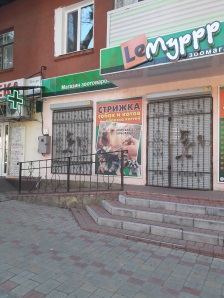 180Магазин тканин «FabrikPlus»Магазин тканин «FabrikPlus»Вул. Центральна, 54аПандус, поручні-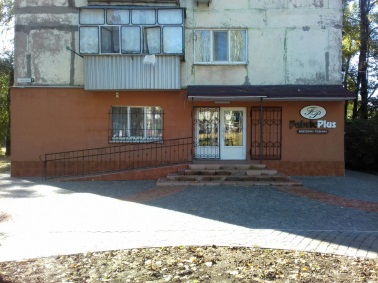 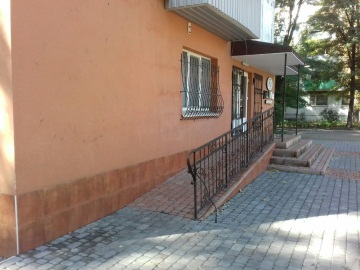 Об’єкти ресторанного господарстваОб’єкти ресторанного господарства-1" Базілік"" Базілік"Парк Мозолевського Бориса,/Приватна власністьДоступно--2" Бурлюк"" Бурлюк"Торгова, 56Б/Приватна власністьДоступно--3" Вавілон"" Вавілон"Соборна, 6/Приватна власністьДоступно--4" Жемчужина"" Жемчужина"Чехова, 2, ДП ДОСС ринок «Центральний»Доступно--5" Казанова"" Казанова"Центральна, 34,/Приватна власністьДоступно--6" Казка"" Казка"Соборна, 5/Приватна власністьДоступно--7" Какаду"" Какаду"Центральна, 47а/Приватна власністьДоступно--8" Меркурій"" Меркурій"Чайкіної Лізи, 29 /Приватна власністьДоступно--9" Піцца Монтана"" Піцца Монтана"Центральна, 8 /Приватна власністьДоступно--10" Мрія"" Мрія"Красіна, 36 Управляюча компанія ТОВ «Універсал-сервіс ЛТД»Доступно--11" Ренесанс"" Ренесанс"Центральна, 52, Управляюча компанія ТОВ «Універсал-сервіс ЛТД»/Приватна власністьДоступно--12" Рогань "" Рогань "Центральна, 34, Управляюча компанія ТОВ «Універсал-сервіс ЛТД»/Приватна власністьДоступно--13" Родник"" Родник"Малки Івана, 12,/Приватна власністьДоступно--14" У Солохи"" У Солохи"Зонова, 3/Приватна власністьДоступно--15«Бульвар»«Бульвар»Центральна, 20,/Приватна власність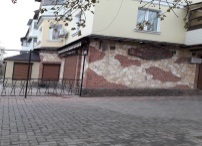 16«Оріон»«Оріон»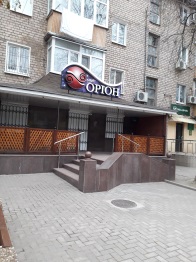 АптекиАптеки-1Аптека " Ель доктор"Аптека " Ель доктор"Чайкіної Лізи, 4, Управляюча компанія ТОВ «Універсал-сервіс ЛТД»/Приватна власністьПандус, поручні-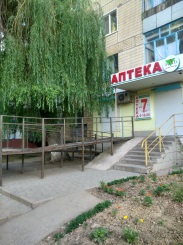 2Аптека " Ель доктор"Аптека " Ель доктор"Чайкіної Лізи, 16, Управляюча компанія ТОВ «Універсал-сервіс ЛТД»/Приватна власністьПандус, поручні-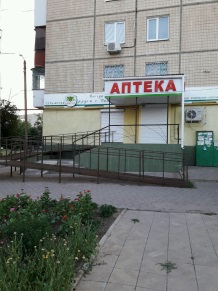 3Аптека «Віта-фарм»Аптека «Віта-фарм»Центральна, 25, Управляюча компанія ТОВ «Універсал-сервіс ЛТД»/Приватна власністьПоручні-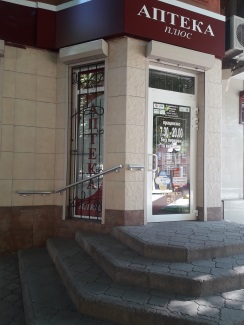 4Аптека " Медсервіс"Аптека " Медсервіс"Центральна, 38, Управляюча компанія ТОВ «Універсал-сервіс ЛТД»/Приватна власністьПандус, поручні-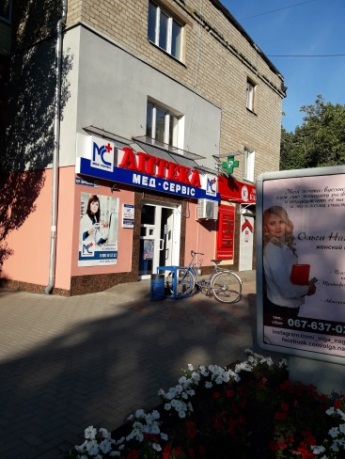 5Аптека "Соціальна" № 144Аптека "Соціальна" № 144Героїв України, 5а, ОКП «Фармація»Пандус, поручні-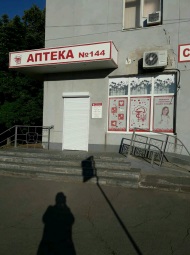 6Аптека " Віта фарм"Аптека " Віта фарм"Центральна, 52, Управляюча компанія ТОВ «Універсал-сервіс ЛТД»/Приватна власністьПоручні-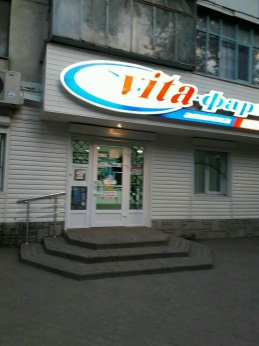 7Аптека "Склад"Аптека "Склад"Центральна, 52/2, Управляюча компанія ТОВ «Універсал-сервіс ЛТД»/Приватна власністьПандус-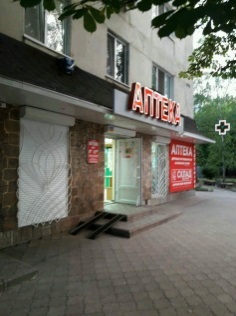 8Аптека № 2Аптека № 2Торгова, 58, Управляюча компанія ТОВ «Універсал-сервіс ЛТД»/Приватна власністьПандус-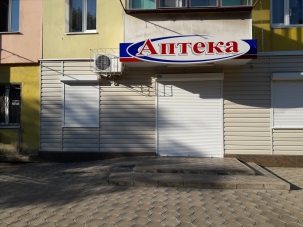 9Аптека  «Здоров’я»Аптека  «Здоров’я»Київська, 15,/Приватна власністьДоступно--10АптекаАптекаМирного, 4а,/Приватна власністьДоступно--ХПідприємства побутового обслуговуванняПідприємства побутового обслуговування-1ЛазняЛазняПартизанська, 10 /Приватна власністьДоступно--2Лазня-саунаЛазня-саунаЧайкіної Лізи, 1а/Приватна власністьДоступно--3Бюро ритуальних послугБюро ритуальних послугГероїв України, 14/Приватна власністьДоступно--4Нігтьовий сервісНігтьовий сервісЦентральна, 15 Управляюча компанія ТОВ «Універсал-сервіс ЛТД»/Приватна власністьПандус, поручні-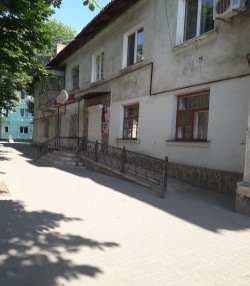 5ПерукарняПерукарняТоргова, 58/3, Управляюча компанія ТОВ «Універсал-сервіс ЛТД»/Приватна власністьДоступно-6Перукарня " Луч"Перукарня " Луч"Медична, 19, Управляюча компанія ТОВ «Універсал-сервіс ЛТД»/Комунальна власністьДоступно-7Перукарня "Гламур"Перукарня "Гламур"Торгова, 58/164 Управляюча компанія ТОВ «Універсал-сервіс ЛТД»/Приватна власністьПоручні-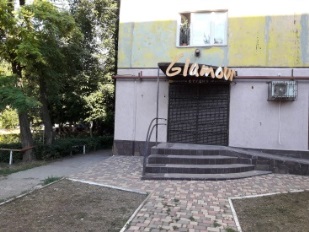 8Ремонт взуттяРемонт взуттяЧайкіної Лізи, 21, Управляюча компанія ТОВ «Універсал-сервіс ЛТД»/Приватна власністьДоступно-9Салон " Венеція"Салон " Венеція"Центральна, 33 Управляюча компанія ТОВ «Універсал-сервіс ЛТД»/Приватна власністьДоступно-10Салон " Елена"Салон " Елена"Соборна, 23 Управляюча компанія ТОВ «Універсал-сервіс ЛТД»/Приватна власність--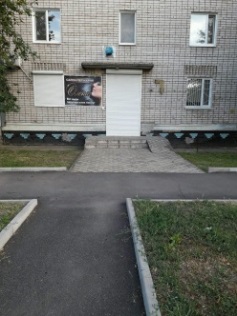 11Салон " Троянда"Салон " Троянда"Центральна, 32а Управляюча компанія ТОВ «Універсал-сервіс ЛТД»/Приватна власністьДоступно-ХІІІБудинки, споруди та приміщення транспорту, призначені для безпосереднього обслуговування населенняБудинки, споруди та приміщення транспорту, призначені для безпосереднього обслуговування населення1АвтовокзалАвтовокзалвул. Тикви Григорія, 10, ПАТ “ДОПАС”Вільний доступ-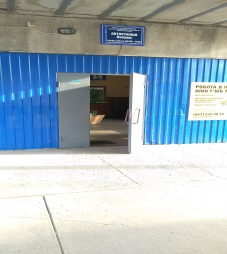 2Залізнична станція ЧортомликЗалізнична станція Чортомликвул. Вокзальна, 1М, ПАТ “Українська залізниця”Вільний доступ-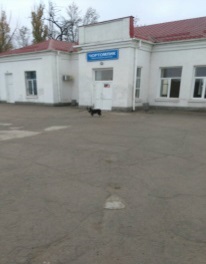 ХІVБудинки, споруди та приміщення комунального господарстваБудинки, споруди та приміщення комунального господарства1ПокровводоканалПокровводоканалвул. Заводська,2доступно--2Міська дільницяелектричних мережМіська дільницяелектричних мережвул. Героїв України,5---3«Добробут»«Добробут»вул. Тітова,1доступно--4Покровська дільницяНікопольського управління експлуатації газового господарстваПокровська дільницяНікопольського управління експлуатації газового господарствавул. Глінки, 3поручні--5Управляюча компанія «Універсал-сервіс ЛТД»Управляюча компанія «Універсал-сервіс ЛТД»вул. Чайкіної Лізи, 30поручні--6Громадський туалетГромадський туалетвул. Центральна, 47а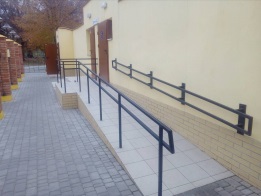 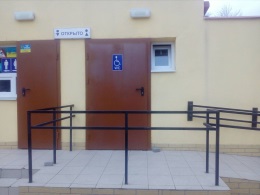 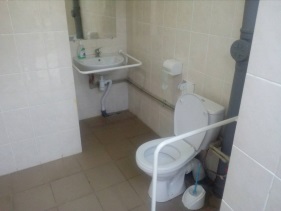 7Громадський туалетГромадський туалетпарк Мозолевського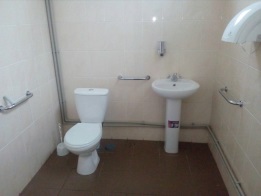 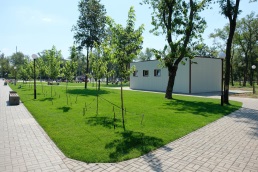 ХVФінансові установиФінансові установи1« Ощадний банк»             філія 7898/27« Ощадний банк»             філія 7898/27вул. Тикви Григорія, 10пандус--2«Ощадний банк»                   філія 7898/04«Ощадний банк»                   філія 7898/04вул. Центральна, 9доступно--3«Ощадний банк»                  філія 7898/07«Ощадний банк»                  філія 7898/07вул. Центральна, 44поручні--4«Ощадний банк»                    філія 7898/08«Ощадний банк»                    філія 7898/08вул. Центральна, 67поручні--5« Райфайзен банк Аваль»« Райфайзен банк Аваль»вул. Центральна, 17поручні--6«Приватбанк»«Приватбанк»вул. Центральна, 39поручні--7«Приватбанк»«Приватбанк»вул. Чайкіної Лізи, 4поручні--ХVІЗаклади зв’язкуЗаклади зв’язку1« Укртелеком»« Укртелеком»вул. Центральна, 50пандус, поручні--2«Укрпошта» відділення зв’язку  53303«Укрпошта» відділення зв’язку  53303вул. Центральна, 50пандус, поручні--3«Укрпошта» відділення зв’язку 53304«Укрпошта» відділення зв’язку 53304вул. Центральна, 7кнопка виклику--4«Укрпошта» відділення зв’язку 53301«Укрпошта» відділення зв’язку 53301вул. Київськадоступно--5«Укрпошта» відділення зв’язку 53393«Укрпошта» відділення зв’язку 53393вул. Історичнадоступно--ХVІІОб’єкти вулично- дорожньої мережіОб’єкти вулично- дорожньої мережі1Перехрестя вул. Торгова та вул. ГагарінаПерехрестя вул. Торгова та вул. Гагаріназниження бордюрного каменя-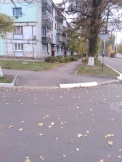 2Перехрестя вул. Торгова та вул. ПушкінаПерехрестя вул. Торгова та вул. Пушкіназниження бордюрного каменя-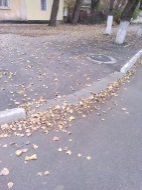 3Перехрестя вул. Торгова та вул. Героїв ЧорнобиляПерехрестя вул. Торгова та вул. Героїв Чорнобилязниження бордюрного каменя-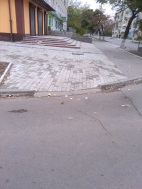 4Перехрестя вул. Чехова та вул. ЦентральнаПерехрестя вул. Чехова та вул. Центральназниження бордюрного каменя-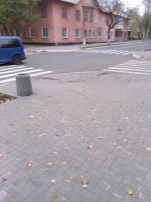 5Вул. ГорькогоВул. Горькогозниження бордюрного каменя-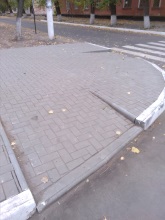 6Перехрестя вул. Чехова та вул. ТорговаПерехрестя вул. Чехова та вул. Торговазниження бордюрного каменя-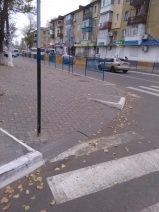 7Вул. Шатохіна в районі автовокзалуВул. Шатохіна в районі автовокзалузниження бордюрного каменя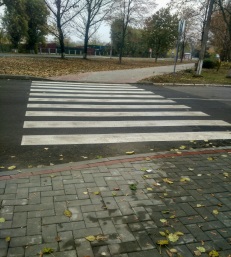 8Перехрестявул. Чіатурська тавул. ШатохінаПерехрестявул. Чіатурська тавул. Шатохіназниження бордюрного каменя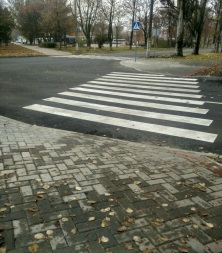 9вул. Г.Тиквивул. Г.Тиквизниження бордюрного каменя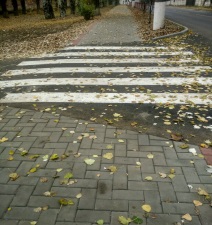 10вул. Чехова в’їзд в УККвул. Чехова в’їзд в УККзниження бордюрного каменя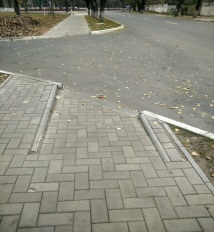 